Списки одаренных детей ансамбля «Салам», воспитанники центра детского творчества Творческое объединение «Салам»Адильгиреева Алия Шамилевна класс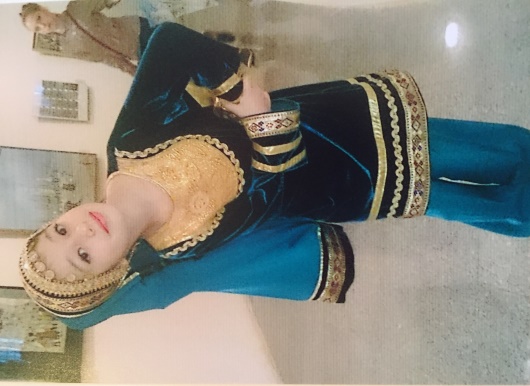 Творческое объединение «Салам»Джапарова Хадижат Муртазалиевна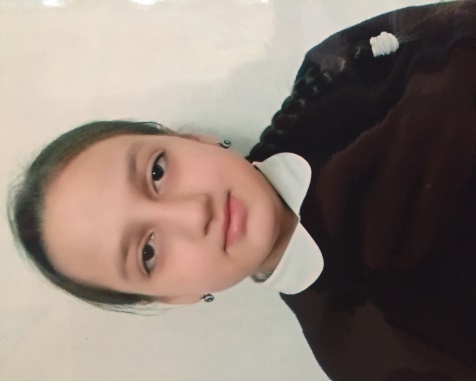 Творческое объединение «Салам»Абдулаева Залму Альбертовна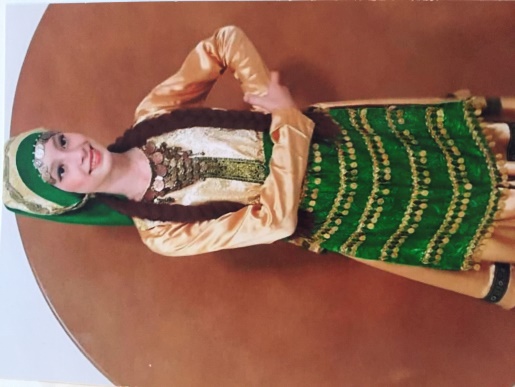 Творческое объединение «Салам»Худалаева Камила РамазановнаМБОУ СОШ №15, 5класс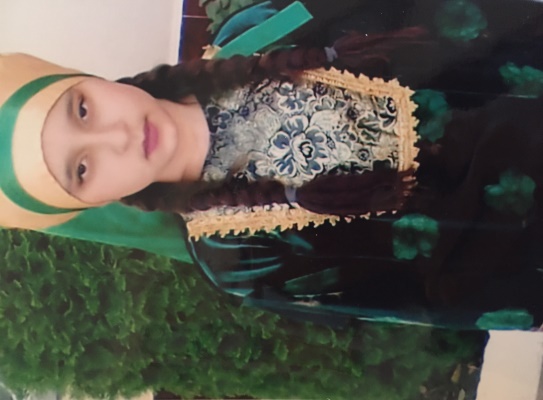 Творческое объединение «Салам»Алилова Камилла Магадовна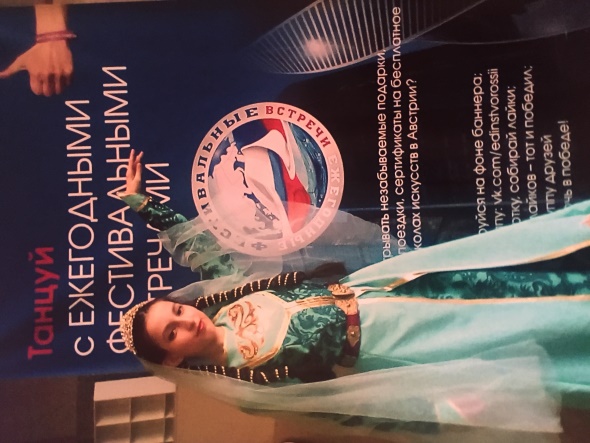 Творческое объединение «Салам»Шуайбов Гамзат АлисултановичМБОУ СОШ № 46, 3 класс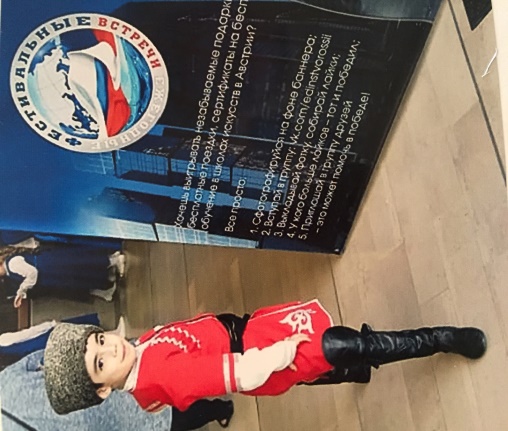 